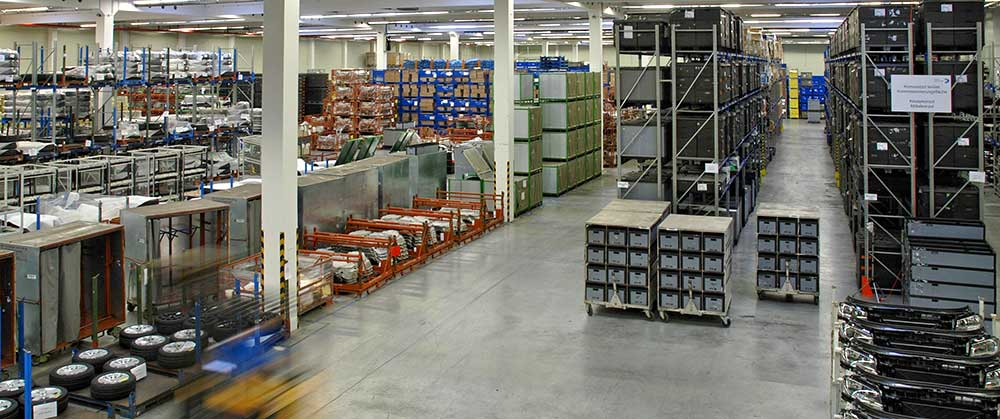 Training ParametersProgram OverviewThis section summarizes the end objectives of the program along with its duration.Training OutcomesAt the end of the program, the learner will be able to: Analyse activities scheduled and corresponding resources allocatedAssess compliance to regulatory requirementsGenerate business for the organisation and manage relationships with stakeholders including clients, customs, PGAs etc.Analyse operational and business performance to undertake improvement initiativesManage business profitably by analysing profit and loss and undertaking operations improvement initiatives.Manage multimodal operation activities in coordination with various stakeholdersDirect hub and spoke activities to ensure streamlined operationsComply to workplace integrity, ethical and regulatory practices.Manage workplace for safe and healthy work environment by following compliance to regulatory and safety norms.Inspect invoices for correct application of GST.Options:Manage bid processing activities to improve business turnoverCompulsory ModulesThe table lists the modules, their duration and mode of delivery.Optional ModulesThe table lists the option modules, their duration and mode of delivery.Option 1: Bid process managementModule DetailsModule 1: Introduction to Land Transportation Manager	Mapped to Bridge ModuleTerminal Outcomes: Describe the basic structure and function of land transportation, Logistics sector.Detail the various documentations and activities.Module 2: Daily review and process controlMapped to LSC/ N9601Terminal Outcomes: Perform and review daily tasksList the action plans involved in business activitiesModule 3: Business development and stakeholder relationsMapped to LSC/N9701Terminal Outcomes: Detail aspects of business development.Prepare costing sheets, SLAs.Maintaining relationship with clientsModule 4: Performance management systemMapped to LSC/ N9602Terminal Outcomes: Practice people management.Devising KPIs and PIP.Module 5: Profit and loss account management and cost accountingMapped to LSC/ N9603Terminal Outcomes: Demonstrate the process of profit and loss account management and cost accountingModule 6: Multimodal operations managementMapped to LSC/ N1007Terminal Outcomes: Working with Multimodal transportation.Planning and devising route plan, resource allocation, compliance etc. Module 7: Hub and spoke operations managementMapped to LSC/ N1008Terminal Outcomes: Managing hub operations as per SOP.Detail compliance and insurance documentation process. Checking daily reports.Module 8: Guidelines on integrity and ethicsMapped to LSC/ N9908Terminal Outcomes: Explain the concepts of integrity, ethicsDetail the various regulatory requirements related to logistics industryModule 9: Compliance to health, safety and security normsMapped to LSC/ N9909Terminal Outcomes: Explain the concepts of integrity, ethicsDetail the various regulatory requirements related to logistics industryModule 10: Verify and review GST applicationMapped to LSC/N9907Terminal Outcomes: Describe the GST application procedure in invoicing processPractice GST documents approval processDetail the rules and regulation in applying and reversing GSTModule 11 : Bid process managementMapped to LSC/N9702Terminal Outcomes: Describe P&L analysis processPrepare budget amendmentsExplain the process to rationalise cost by undertaking improvement activitiesAnnexureTrainer RequirementsAssessor RequirementsAssessment StrategyThe emphasis is on ‘learning-by-doing' and practical demonstration of skills and knowledge based on the performance criteria. Accordingly, assessment criteria for each job role is set and made available in qualification pack.The assessment papers for both theory and practical would be developed by Subject Matter Experts (SME) hired by Logistics Sector Skill Council or with the LSC accredited Assessment Agency as per the assessment criteria mentioned in the Qualification Pack. The assessments papers would also be checked for the various outcome-based parameters such as quality, time taken, precision, tools & equipment requirement etc.Each NOS in the Qualification Pack (QP) is assigned a relative weightage for assessment based on the criticality of the NOS. Therein each Element/Performance Criteria in the NOS is assigned marks on relative importance, criticality of function and training infrastructure.The following tools would be used for final assessment:Practical Assessment: This comprises of a creation of mock environment in the skill lab which is equipped with all equipment required for the qualification pack.Candidate's soft skills, communication, aptitude, safety consciousness, quality consciousness etc. is ascertained by observation and marked in observation checklist. The outcome is measured against the specified dimensions and standards to gauge the level of their skill achievements.Viva/Structured Interview: This tool is used to assess the conceptual understanding and the behavioral aspects with regard to the job role and the specific task at hand. It also includes questions on safety, quality, environment, and equipment etc.On-Job Training: OJT would be evaluated based on standard log book capturing departments worked on, key observations of learner, feedback and remarks of supervisor or mentor.Written Test: Question paper consisting of 100 MCQs (Hard:40, Medium:30 and Easy: 30) with questions from each element of each NOS. The written assessment paper is comprised of following types of questions:True / False StatementsMultiple Choice QuestionsMatching Type Questions.Fill in the blanksScenario based QuestionsIdentification QuestionsQA Regarding Assessors:Assessors are selected as per the “eligibility criteria” laid down by LSC for assessing each job role. The assessors selected by Assessment Agencies are scrutinized and made to undergo training and introduction to LSC Assessment Framework, competency based assessments, assessors guide etc. LSC conducts “Training of Assessors” program from time to time for each job role and sensitize assessors regarding assessment process and strategy which is outlined on following mandatory parameters:Guidance regarding NSQFQualification Pack StructureGuidance for the assessor to conduct theory, practical and viva assessmentsGuidance for trainees to be given by assessor before the start of the assessments.Guidance on assessments process, practical brief with steps of operations practical observation checklist and mark sheetViva guidance for uniformity and consistency across the batch.Mock assessmentsSample question paper and practical demonstrationReferencesGlossaryAcronyms and AbbreviationsModel Curriculum QP Name: Land Transportation Manager   (Options: Bid process management) QP Code: LSC/Q1004QP Version: 2.0 NSQF Level: 6Model Curriculum Version: 2.0 Logistics Sector Skill Council|| No. 480 A, 7th floor Khivraj Complex 2Anna Salai, Nandanam, Chennai – 600 035.Sector LogisticsSub-Sector
 Land TransportationOccupation
 TRANSPORT OPERATIONS, VEHICLE OPERATIONS, CUSTOMER SUPPORT/RELATIONS, DOCUMENTATION AND REPORTINGCountry
 IndiaNSQF Level
 6Aligned to NCO/ISCO/ISIC Code
 LSC/Q1004Minimum Educational Qualiﬁcation and Experience 
 Graduate + 3 years of relevant experience                                                                                             or                                                                                                                                                                  Class XII + 6 years of relevant experience                                                               or                                                                                                                                Class X + 8 years of relevant experience                                                                    or   
Class X with 2 years of  ITI +  6 years of relevant experience                                or                                                                                                                                   Class X with 1 year of  ITI +  7 years of relevant experience                            or                                                                                                                               Certificate-NSQF (Land Transportation Supervisor - level 5) with 3 Years of relevant experience, 23 YearsPre-Requisite License or Training 
 NAMinimum Job Entry Age
 23Last Reviewed On 
 NANext Review Date
 NANSQC Approval Date
 NAQP Version 
 2.0Model Curriculum Creation Date
04-07-2022Model Curriculum Valid Up to Date
04-07-2025Model Curriculum Version 
2.0Minimum Duration of the Course
620Maximum Duration of the Course
680NOS and Module DetailsTheoryDurationPracticalDurationOn-the-Job Training Duration (Mandatory)On-the-Job Training Duration (Recommended)Total DurationBridge Module201030Module 1: Introduction to Land Transportation Manager201030LSC/N9601 Daily review and process controlV1.0NSQF Level 6205070Module 2: Conduct daily review and facilitate operations205070LSC/N9701– Business development and stakeholder relations  V1.0NSQF Level 6205070Module 3: Business development and stakeholder relations205070LSC/N9602 – Performance management systemV1.0NSQF Level 6205070Module 4: Review performance and develop performance improvement plan205070LSC/N9603 - Profit and loss account management and cost accounting V1.0NSQF Level 6205070Module 5: Profit and loss account management and cost accounting205070LSC/N1007 - Multimodal operations managementV1.0NSQF Level 6205070Module 6: Multimodal operations205070LSC/N1008 – Hub and spoke operations managementV1.0NSQF Level 6205070Module 7: Manage hub and spoke operations205070LSC/ N9908 - Guidelines on integrity and ethicsV1.0NSQF Level 6104070Module 8: Maintain and monitor integrity and ethics in operations104070LSC/N9909 - Compliance to health, safety and security normsV1.0NSQF Level 6104070Module 9: Follow and monitor health, safety and security procedures104070LSC/N9907 - Verify and review GST applicationV1.0NSQF Level 6205070Module 10: Verify and review GST application205050Total Duration180440620NOS and Module DetailsTheoryDurationPracticalDurationOn-the-Job Training Duration (Mandatory)On-the-Job Training Duration (Recommended)Total DurationLSC/N9702: Bid process managementV1.0NSQF Level 6204060Module 11: Bid process management204060Total Duration204060Duration: 20:00Duration: 10:00Theory – Key Learning OutcomesPractical – Key Learning OutcomesDescribe various activities in land transportation, warehouse, port yard, land, ship and air transportationExplain job roles in land transportationDetail your job role as land transport manager and its interface with other job rolesExplain various activities in a transport yardDescribe the various MHEs and equipment used in land transportationClassify the components of supply chain and logistics sectorList down the various sub-sectors and the opportunities in themIllustrate the activities in land transportation, warehouse, port yard, land, ship and air transportationIdentify the job roles in land transportationPerform your job role as land transport manager and its interface with other job rolesDiscuss the documentation requirements for goods transportClassroom AidsClassroom AidsCharts, Models, Video presentation, Flip Chart, Whiteboard/Smart Board, Marker, Board eraserCharts, Models, Video presentation, Flip Chart, Whiteboard/Smart Board, Marker, Board eraserTools, Equipment and Other Requirements Tools, Equipment and Other Requirements Teaching board, computer, projector,video player or TVTeaching board, computer, projector,video player or TVDuration: 20:00Duration: 50:00Theory – Key Learning OutcomesPractical – Key Learning OutcomesDescribe the resource allocation methods.Explain daily/ weekly activity plan.Detail optimal utilisation of all available resourcesDescribe budget preparation process.Detail compliance to hazardous goods handling standardsAnalyse the previous day’s performance to chart the plan of actionApprove resource allocation post inspection of pending activities for the dayResolve interdepartmental queries and issuesAssess optimal utilisation of all available resourcesIdentify training and development needsCreate a cohesive working environment between clients and organisationAnalyse business performance trends and forecastsPrepare budgets for various operationsReview compliance to relevant state/ country and international laws and regulationsPlan corrective and preventive actions to improve outcome of business activitiesAssess compliance to hazardous goods handling standardsClassroom AidsClassroom AidsCharts, Models, Video presentation, Flip Chart, Whiteboard/Smart Board, Marker, Board eraserCharts, Models, Video presentation, Flip Chart, Whiteboard/Smart Board, Marker, Board eraserTools, Equipment and Other Requirements Tools, Equipment and Other Requirements Computer, Management information system (MIS), Enterprise Resource Planning (ERP), performance review software, budgeting and forecasting software, stationery, worksheets, SOP etc.Computer, Management information system (MIS), Enterprise Resource Planning (ERP), performance review software, budgeting and forecasting software, stationery, worksheets, SOP etc.Duration: 20:00Duration: 50:00Theory – Key Learning OutcomesPractical – Key Learning OutcomesDetail customised or bundled products availableDescribe the etiquettes of effective oral and written business communication Explain the procedure for preparing costing sheets Define the nuances in building rapport with clients, customs, government agencies, insurance for healthy relationshipIdentify target population to be approached for business developmentAssess prospective clientsIdentify client requirementsOffer customised or bundled solutions based on sales pitchDemonstrate effective oral and written business communication Prepare costing sheets for service deliveryUse ERP for updating client dataEstimate when to upsell and cross-sell services to existing clientsPrepare service level agreementsSchedule resources as per operational requirementClassroom AidsClassroom AidsCharts, Models, Video presentation, Flip Chart, Whiteboard/Smart Board, Marker, Board eraserCharts, Models, Video presentation, Flip Chart, Whiteboard/Smart Board, Marker, Board eraserTools, Equipment and Other Requirements Tools, Equipment and Other Requirements ERP, WMS, software packages, etcERP, WMS, software packages, etcDuration: 20:00Duration: 50:00Theory – Key Learning OutcomesPractical – Key Learning OutcomesDefine performance measurement metrics for assigned activitiesExplain performance review processDetail the process of preparing root cause analysis.Describe performance improvement planPrepare performance measurement metrics according to activities assigned.Perform root cause analysis for non-performing areasDevelop corrective and preventive actions to avoid recurrenceDesign performance improvement plan according to employeeCommunicate performance improvement planDefine KPIs as per organisational metrics and expectationsExamine employee grievances and undertake corrective actionsClassroom AidsClassroom AidsCharts, Models, Video presentation, Flip Chart, Whiteboard/Smart Board, Marker, Board eraserCharts, Models, Video presentation, Flip Chart, Whiteboard/Smart Board, Marker, Board eraserTools, Equipment and Other Requirements Tools, Equipment and Other Requirements SOP, MIS, ERP, worksheets, stationery, computer, projector etc.SOP, MIS, ERP, worksheets, stationery, computer, projector etc.Duration: 20:00Duration: 50:00Theory – Key Learning OutcomesPractical – Key Learning OutcomesDescribe the process of analysing profit & loss (P&L)Explain budgeting and monitoring processDetail methods to analyse variance between budget and actual expenditureDetail the procedure for making budget amendmentsList the risk management proceduresDetail the procedure for performing Activity Based Costing (ABC)Discuss the audit process to identify reasons for deviation from costingExplain the process to rationalize cost by undertaking improvement activitiesPrepare profit & loss (P&L) analysis sheet.Perform budgeting and monitoring processAnalyse variance between budget and actual expenditureEvaluate budgetary complianceCompare budget with actual physical outputPlan budget amendmentsDemonstrate risk management proceduresPrepare Activity Based Costing (ABC)Perform audit to identify reasons for deviation from costingImplement improvement activities to rationalize cost. Classroom AidsClassroom AidsCharts, Models, Video presentation, Flip Chart, Whiteboard/Smart Board, Marker, Board eraserCharts, Models, Video presentation, Flip Chart, Whiteboard/Smart Board, Marker, Board eraserTools, Equipment and Other Requirements Tools, Equipment and Other Requirements Computers, MIS, ERP, performance review softwareComputers, MIS, ERP, performance review softwareDuration: 20:00Duration: 50:00Theory – Key Learning OutcomesPractical – Key Learning OutcomesExplain multimodal transport plan to stakeholdersDescribe the coordination activities to be undertaken with port authorities, railways, Inland Container Depot (ICDs), custom officials, airport authority for required clearances, documents and aligning timeliness for trans-shipmentAssess the multimodal transport requirements for the cargo typeAnalyse the air, ocean, inland waterway, rail and road routes possible to transport the cargoPlan the sequential multimodal route to be taken based on delivery, timeline and cost considerationsCheck availability and cost effectiveness of transporters to undertake the movementPlan resource allocation for various activitiesReview compliance of activities to timelines, budget and other transportation metricsEvaluate business and P&L performance to undertake improvement initiativesClassroom AidsClassroom AidsCharts, Models, Video presentation, Flip Chart, Whiteboard/Smart Board, Marker, Board eraserCharts, Models, Video presentation, Flip Chart, Whiteboard/Smart Board, Marker, Board eraserTools, Equipment and Other Requirements Tools, Equipment and Other Requirements Material Handling Equipment (MHEs), inventory models, routing software, optimisation software stationery, Personal Protective Equipment (PPEs), worksheets, SOP etc.Material Handling Equipment (MHEs), inventory models, routing software, optimisation software stationery, Personal Protective Equipment (PPEs), worksheets, SOP etc.Duration: 20:00Duration: 50:00Theory – Key Learning OutcomesPractical – Key Learning OutcomesDetail daily work plan on hub activities.Describe dispute resolution procedure.Explain the documentation inspecting procedure.Define the points to be checked in daily reports.Analyse daily work plan for execution of hub activities {sorting/ packing/ labelling/ aggregating/ break-bulk/ container loading (Less than Container Load (LCL)/ Full Container Load (FCL))/ forwarding}Approve resource allocation based on work planDiscuss dispute resolution procedure with vendors, shippers and other stakeholdersInspect documentation for correctnessReview insurance documentation for compliance to requirementsAnalyse daily reports to undertaken preventive and corrective actionClassroom AidsClassroom AidsCharts, Models, Video presentation, Flip Chart, Whiteboard/Smart Board, Marker, Board eraserCharts, Models, Video presentation, Flip Chart, Whiteboard/Smart Board, Marker, Board eraserTools, Equipment and Other Requirements Tools, Equipment and Other Requirements Computer, Enterprise Resource Planning (ERP), Material Handling Equipment (MHEs), inventory models, routing software, optimisation software stationery, Personal Protective Equipment (PPEs), worksheets, SOP etc.Computer, Enterprise Resource Planning (ERP), Material Handling Equipment (MHEs), inventory models, routing software, optimisation software stationery, Personal Protective Equipment (PPEs), worksheets, SOP etc.Duration: 20:00Duration: 50:00Theory – Key Learning OutcomesPractical – Key Learning OutcomesDescribe the concepts of integrity, ethicsDetail the various regulatory requirements related to logistics industryExplain data and information security practicesDiscuss the various corrupt practicesDiscuss regulatory requirements, code of conduct and etiquettesDetail the procedure for documenting all integrity and ethics violationsExplain escalation matrix for reporting deviationIllustrate the importance of integrity and how ethics needs to be followed.Practice the principles of integrity and ethicsFollow the various regulatory requirements related to logistics industryPerform data and information security practicesIdentify corrupt practicesComply to regulatory requirementsPractice code of conduct and etiquettesDemonstrate what are the integrity and ethic violations.Document all integrity and ethics violationsReport deviation as per the escalation matrixClassroom AidsClassroom AidsCharts, Models, Video presentation, Flip Chart, Whiteboard/Smart Board, Marker, Board eraserCharts, Models, Video presentation, Flip Chart, Whiteboard/Smart Board, Marker, Board eraserTools, Equipment and Other Requirements Tools, Equipment and Other Requirements Duration: 20:00Duration: 50:00Theory – Key Learning OutcomesPractical – Key Learning OutcomesDescribe the concepts of integrity, ethicsDetail the various regulatory requirements related to logistics industryExplain data and information security practicesDiscuss the various corrupt practicesDiscuss regulatory requirements, code of conduct and etiquettesDetail the procedure for documenting all integrity and ethics violationsExplain escalation matrix for reporting deviationIllustrate the importance of integrity and how ethics needs to be followed.Practice the principles of integrity and ethicsFollow the various regulatory requirements related to logistics industryPerform data and information security practicesIdentify corrupt practicesComply to regulatory requirementsPractice code of conduct and etiquettesDemonstrate what are the integrity and ethic violations.Document all integrity and ethics violationsReport deviation as per the escalation matrixClassroom AidsClassroom AidsCharts, Models, Video presentation, Flip Chart, Whiteboard/Smart Board, Marker, Board eraserCharts, Models, Video presentation, Flip Chart, Whiteboard/Smart Board, Marker, Board eraserTools, Equipment and Other Requirements Tools, Equipment and Other Requirements Duration: 10:00Duration: 40:00Theory – Key Learning OutcomesPractical – Key Learning OutcomesDescribe the GST application procedure in invoicing processDetail the rules and regulation in applying and reversing GSTDescribe GST documents approval processPrepare invoice and practice GST application.Demonstrate applying and reversing GST and the rules, regulation involved.Inspect to identify faults in a document with GST computationPractice GST documents approval processExamine for pending litigation from previous regimeReview monthly returns for compliance to regulationsExamine correctness of tax payment records and acknowledgements received.Classroom AidsClassroom AidsCharts, Models, Video presentation, Flip Chart, Whiteboard/Smart Board, Marker, Board eraserCharts, Models, Video presentation, Flip Chart, Whiteboard/Smart Board, Marker, Board eraserTools, Equipment and Other Requirements Tools, Equipment and Other Requirements Laptop, MS office, ERP, stationery, worksheets, computer, projector, GST guidelines etc.Laptop, MS office, ERP, stationery, worksheets, computer, projector, GST guidelines etc.Duration: 20:00Duration: 40:00Theory – Key Learning OutcomesPractical – Key Learning OutcomesDescribe activities to identify new business proposalsDetail the work allocation to various internal teams for proposal preparationDiscuss the process for client relationship managementAnalyse technical requirement of the tender specification as mentioned in the Request for Proposal (RFP)Prepare preliminary feasibility study and cost analysis of the tender based on CAPEX and OPEX requirementsReview queries on bid scope with clientPrepare CAPEX, OPEX, project quote in discussion with engineering, procurement, implementation, operations, HR and finance teamReview the proposal for compliance to all tender requirementsClassroom AidsClassroom AidsCharts, Models, Video presentation, Flip Chart, Whiteboard/Smart Board, Marker, Board eraserCharts, Models, Video presentation, Flip Chart, Whiteboard/Smart Board, Marker, Board eraserTools, Equipment and Other Requirements Tools, Equipment and Other Requirements Computer, Enterprise Resource Planning (ERP), MS office, stationery, worksheets, SOP etc.Computer, Enterprise Resource Planning (ERP), MS office, stationery, worksheets, SOP etc.Trainer PrerequisitesTrainer PrerequisitesTrainer PrerequisitesTrainer PrerequisitesTrainer PrerequisitesTrainer PrerequisitesTrainer PrerequisitesMinimum Educational Qualification
SpecializationRelevant Industry Experience Relevant Industry Experience Training ExperienceTraining ExperienceRemarks Minimum Educational Qualification
SpecializationYearsSpecializationYearsSpecializationGraduate (Any Degree)NA3Land Transportation3Land TransportationGraduation is preferredTrainer CertificationTrainer CertificationDomain CertificationPlatform CertificationCertified for Job Role: “Land Transportation Manager” mapped to LSC/Q1003, V2.0Minimum accepted score is 80%Recommended that the Trainer is certified for the Job Role: “Trainer”, mapped to the Qualification Pack: . Minimum accepted score is 80%Assessor PrerequisitesAssessor PrerequisitesAssessor PrerequisitesAssessor PrerequisitesAssessor PrerequisitesAssessor PrerequisitesAssessor PrerequisitesMinimum Educational Qualification 
SpecializationRelevant Industry ExperienceRelevant Industry ExperienceTraining/Assessment ExperienceTraining/Assessment ExperienceRemarks Minimum Educational Qualification 
SpecializationYearsSpecializationYearsSpecializationGraduate (Any Degree)NA2“Land Transportation”1“Land Transportation”Graduation is preferredAssessor CertificationAssessor CertificationDomain CertificationPlatform CertificationCertified for Job Role: “Land Transportation Manager” mapped to QP: “LSC/Q1003, v2.0”. Minimum accepted score is 80%Recommended that the Assessor is certified for the Job Role: “Assessor”, mapped to the Qualification Pack: “MEP/Q2601”. Minimum accepted score is 80%TermDescriptionKey Learning OutcomeKey learning outcome is the statement of what a learner needs to know, understand and be able to do in order to achieve the terminal outcomes. A set of key learning outcomes will make up the training outcomes. Training outcome is specified in terms of knowledge, understanding (theory) and skills (practical application).OJT (M)On-the-job training (Mandatory); trainees are mandated to complete specified hours of training on siteOJT (R)On-the-job training (Recommended); trainees are recommended the specified hours of training on siteTraining OutcomeTraining outcome is a statement of what a learner will know, understand and be able to do upon the completion of the training. Terminal OutcomeTerminal outcome is a statement of what a learner will know, understand and be able to do upon the completion of a module. A set of terminal outcomes help to achieve the training outcome.TermDescriptionQPQualification PackNSQFNational Skills Qualification FrameworkNSQCNational Skills Qualification CommitteeNOSNational Occupational Standards